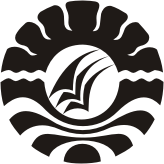 PENINGKATAN KEMAMPUAN BERHITUNG MELALUI PENGGUNAAN MEDIA KARTU ANGKA BERGAMBAR DI TK BINA MULIA KECAMATAN PANAKKUKANG KOTA MAKASSARSKRIPSIDiajukan untuk Memenuhi Sebagai Prasyarat Guna Memperoleh Gelar Sarjana Pendidikan Pada Program Studi Pendidikan Guru Pendidikan Anak Usia Dini Strata Satu Fakultas Ilmu Pendidikan Universitas Negeri MakassarOleh:MUDERAH1449046328PROGRAM STUDI PENDIDIKAN GURU PENDIDIKAN ANAK USIA DINIFAKULTAS ILMU PENDIDIKANUNIVERSITAS NEGERI MAKASSAR2017KEMENTERIAN RISET, TEKNOLOGI, DAN PENDIDIKAN TINGGI 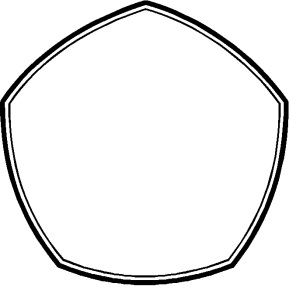 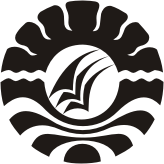 UNIVERSITAS NEGERI MAKASSARFAKULTAS ILMU PENDIDIKANPROGRAM STUDI PENDIDIKAN GURU PENDIDIKAN ANAK USIA DINI                  Alamat :Kampus UNM Tidung Jl. Tamalate 1 Makassar                   Telepon.: 0411.883076- (0411) 884457              Laman: www.unm.ac.idPERSETUJUAN PEMBIMBINGSkripsi dengan judul Peningkatan Kemampuan Berhitung Melalui Penggunaan Media Kartu Angka Bergambar di TK Bina Mulia Kecamatan Panakkukang Kota MakassarAtas nama:Nama		: MuderahNim		: 1449046328Jurusan/Prodi	: Pendidikan Guru Pendidikan Anak Usia Dini Fakultas	: Ilmu PendidikanSetelah diperiksa dan diteliti, telah memenuhi syarat untuk diujikan.Makassar, 21 Januari 2017Pembimbing I					Pembimbing IIDr. Kartini Marzuki, M.Si			Dr. Muhammad Akil Musi, S.Pd., M.PdNIP. 19690322 199403 2 003		            NIP. 19661010 199601 1 001 Disahkan oleh :Prodi PGPAUD FIP UNMSyamsuardi, S.Pd., M.Pd NIP 19830210 200812 1 002KEMENTERIAN RISET, TEKNOLOGI, DAN PENDIDIKAN TINGGI UNIVERSITAS NEGERI MAKASSARFAKULTAS ILMU PENDIDIKANPROGRAM STUDI PENDIDIKAN GURU PENDIDIKAN ANAK USIA DINI                  Alamat :Kampus UNM Tidung Jl. Tamalate 1 Makassar                   Telepon.: 0411.883076- (0411) 884457              Laman: www.unm.ac.idPENGESAHAN UJIAN SKRIPSISkripsi diterima oleh panitia ujian skripsi Fakultas Ilmu Pendidikan Universitas Negeri Makassar dengan SK Dekan No. 502/UN36.4/PP/2017 Tanggal 25 Januari 2017 dan telah diujikan pada hari Senin, 30 Januari 2017 sebagai persyaratan memperoleh gelar Sarjana Pendidikan pada Program Studi Pendidikan Guru Pendidikan Anak Usia Dini serta telah dinyatakan LULUS. 							Disahkan Oleh: 							Dekan Fakultas Ilmu Pendidikan 							Dr. Abdul Saman, M.Si., Kons 							NIP. 19720817 200212 1 001 Panitia Ujian : Ketua 		: Drs. Muslimin, M.Ed 			(......................................)Sekretaris 	: Syamsuardi, S.Pd., M.Pd 			(......................................)Pembimbing I 	: Dr. Kartini Marzuki, M.Si 			(......................................)Pembimbing II: Dr. Muh. Akil Musi, M.Pd 			(......................................)Penguji I 	: Hajerah, S.Pd.i., M.Pd 			(......................................)Penguji II 	: Dr. Rudi Amir, M.Pd			(......................................)PERNYATAAN KEASLIAN SKRIPSISaya yang bertandatangan di bawah ini:Nama			:  Muderah  Nim			:  1449046328Jurusan/Prodi		:  PGPAUDJudul Skripsi	: Peningkatan Kemampuan Berhitung Melalui Penggunaan Media Kartu Angka Bergambar di TK Bina Mulia Kecamatan Panakkukang Kota MakassarMenyatakan dengan sebenarnya bahwa skripsi yang saya tulis ini benar merupakan karya sendiri dan bukan merupakan pengambilalihan tulisan atau pikiran orang lain yang saya akui sebagai hasil tulisan atau pikiran sendiri.Apabila dikemudian hari terbukti atau dapat dibuktikan bahwa skripsi ini hasil jiblakan, maka saya bersedia menerima sanksi atas perbuatan tersebut sesuai dengan ketentuan yang berlaku.Makassar, 	 Januari 2017Yang Membuat Pernyataan,MuderahNIM. 1449046328MOTO Hidup tidak menuntut kita menjadi yang terbaik, hanya untuk berusaha sebaik-baiknya. Dan sebaik-baiknya melakukan usaha harus disertai dengan keikhlasan.(Muderah)Kuperuntukkan Karya Ini Untuk orang-orang yang kucintai, terutama kedua orang tuaku Yang telah mendidik saya hingga menjadi orang yang berguna Juga untuk suamiku tersayang yang selalu memberi dorongan dan Semangat serta doa dalam menyelesaikan studi Juga untuk putra-putriku tersayangABSTRAKMuderah, 2016, Peningkatan Kemampuan Berhitung Melalui Penggunaan Media Kartu Angka Bergambar di TK Bina Mulia Kecamatan Panakkukang Kota Makassar.  Skripsi. Dibimbing oleh Dra. Kartini Marzuki, M.Si dan Dr. Muhammad Akil Musi, S.Pd., M.Pd Program Studi Pendidikan Guru Pendidikan Anak Usia Dini. Fakultas Ilmu Pendidikan. Universitas Negeri Makassar.Permasalahan yang melatar belakangi penelitian ini adalah rendahnya kemampuan berhitung anak didik TK Bina Mulia Kecamatan Panakkukang Kota Makassar.  Adapun rumusan masalahnya yaitu bagaimanakah peningkatan kemampuan kemampuan berhitung melalui penggunaan media kartu angka bergambar di TK Bina Mulia Kecamatan Panakkukang Kota Makassar? Tujuan penelitian yaitu untuk meningkatkan kemampuan kemampuan berhitung melalui penggunaan media kartu angka bergambar di TK Bina Mulia Kecamatan Panakkukang Kota Makassar. Pendekatan yang digunakan adalah pendekatan kualitatif dengan jenis penelitian tindakan kelas (PTK) yang terdiri dari dua siklus dengan tahapan perencanaan, pelaksanaan, observasi dan refleksi. Subjek penelitian adalah guru dan anak didik kelompok B1 yang berjumlah 16 orang terdiri dari 9 laki-laki dan 7 perempuan. Teknik pengumpulan data yang digunakan adalah observasi, tes, dan dokumentasi, teknik analisis data dengan analisis data deskriptif kualitatif. Hasil penelitian menunjukkan adanya peningkatan aktivitas mengajar guru dan aktivitas belajar anak didik. Pada aktivitas mengajar guru dan aktivitas belajar siswa mengalami peningkatan. Pada aktivitas belajar anak didik, pada siklus I menunjukkan bahwa dari 16 anak didik, hanya  10  anak didik sedangkan pada siklus II, aktivitas belajar anak didik mengalami peningkatan karena dari 16 anak didik terdapat 14 anak didik. Maka dapat disimpulkan bahwa melalui Penggunaan Media Kartu Angka Bergambar dalam Pembelejaran pada TK Bina Mulia Kecamatan Panakkukang Kota Makassar dapat Meningkatkan Kemampuan Berhitung. PRAKATA Puji dan syukur kita panjatkan kehadirat Allah Subhana wa Ta’ala yang telah melimpahkan hidayah, taufik dan rahmat-Nya, sehingga skripsi yang berjudul Peningkatan Kemampuan Berhitung Melalui Penggunaan Media Kartu Angka Bergambar di TK Bina Mulia Kecamatan Panakkukang Kota Makassar dapat terselesaikan dengan baik. Walaupun demikian penulis menyadari bahwa masih  terdapat kekurangan dalam penulisan ini baik redaksi kalimatnya maupun sistematika penulisannya. Namun demikian harapan penulis, skripsi ini dapat memberikan informasi demi terciptanya pembelajaran yang bermakna  di dalam kelas. Penulis menyadari bahwa dalam proses penulisan skripsi ini banyak mengalami kendala. Namun berkat berkah dari Allah Subhana wa Ta’ala sehingga kendala-kendala yang dihadapi dapat diatasi dengan baik dan skripsi ini tidak dapat diselesaikan tanpa bantuan, bimbingan dan motivasi dari berbagai pihak. Oleh karena itu penulis menghaturkan terima kasih kepada ibu                                            Dr. Kartini Marzuki M.Si selaku dosen pembimbing I dan juga saya berterimakasih kepada bapak Dr. Muhammad Akil Musi, S.Pd., M.Pd selaku dosen pembimbing II yang telah sabar, tulus, tekun dan ikhlas meluangkan waktu, tenaga dan pikiran dalam memberikan bimbingan, motivasi, arahan dan saran-saran yang sangat berharga kepada penulis selama penyusunan skripsi.Pada kesempatan ini, penulis juga menyampaikan ucapan terima kasih yang sebesar-besarnya kepada:Prof. Dr. H. Husain Syam, M.Tp, selaku Rektor Universitas Negeri Makassar yang telah memberikan kepercayaan kepada penulis untuk menimba ilmu di Universitas Negeri Makassar.Dr. Abdullah Sinring M.Pd., selaku Dekan Fakultas Ilmu Pendidikan Universitas Negeri Makassar yang telah memberikan izin kepada penulis untuk melakukan penelitian ini.Dr. Abdul Saman, S.Pd., M.Si.Kons., sebagai Pembantu Dekan I,                                Drs. Muslimin, M.Ed., sebagai Pembantu Dekan II, Dr. Pattaufi, S.Pd., M.Si., sebagai Pembantu Dekan III, dan Dr. Parwoto, M.Pd Pembantu Dekan IV  FIP Universitas Negeri Makassar yang telah memberikan layanan selama proses pendidikan dan penyelesaian studi.Syamsuardi, S.Pd., M.Pd., dan Arifin Manggau, S.Pd., M.Pd selaku ketua dan sekretaris Program Studi Pendidikan Guru Pendidikan Anak Usia Dini FIP UNM yang telah memberikan kepercayaaan dan kesempatan untuk penulisan skripsi ini.Bapak  dan Ibu Dosen serta pegawai/Tata Usaha  FIP UNM, atas segala perhatiannya dan layanan akademik, administrasi, dan kemahasiswaan sehingga perkuliahan dan penyusunan skripsi berjalan lancar .Ashar Chairan, S.Sos., M.Pd dan Salmiah masing-masing selaku kepala sekolah dan guru kelompok B1 TK Bina Mulia Kecamatan Panakkukang Kota Makassar yang telah banyak membantu kelancaran dalam pelaksanaan penelitian.Terkhusus penulis ucapkan terima kasih kepada kedua orangtua tercinta serta seluruh keluarga besar yang telah banyak memberikan dukungan dan penghormatan tulus, kesabaran serta doa restunya yang selalu mengiringi setiap langkah penulis. Rekan-rekan mahasiswa yang telah banyak memberi bantuan dan saran kepada penulis selama penulisan laporan tindakan pengembangan pembelajaran. Penulis mendoakan semoga semua kebaikan yang telah diberikan kepada penulis mendapat balasan yang berlipat ganda dan menjadi amal sholeh di hadapan Allah SWT.Akhirnya, penulis menyadari sepenuhnya bahwa manusia sesungguhnya makhluk sosial yang hidup bersama untuk beribadah kepada Allah SWT dan tidak pernah luput dari kesalahan. Oleh karena itu, segala khilaf dan salah mohon dimaafkan, begitu juga sebaliknya. Semoga skripsi ini dapat bermanfaat baik sebagai referensi maupun untuk menambah wawasan ilmu pengetahun bagi para pembacanya, Aamiin. Jazaakumullahu khairan katsiran    Makassar,  Januari 2017 PenulisDAFTAR ISI									HalamanHALAMAN JUDUL 	iPERSETUJUAN PEMBIMBING	iiPENGESAHAN UJIAN SKRIPSI	iiiPERNYATAAN KEASLIAN SKRIPSI  	ivMOTTO DAN PERUNTUKAN	vABSTRAK	viPRAKATA	viiDAFTAR ISI	xBAB I PENDAHULUANLatar Belakang Masalah	1Rumusan Masalah	5Tujuan Penelitian	5Manfaat Penelitian	6BAB II KAJIAN PUSTAKA KERANGKA PIKIR DANHIPOTESIS TINDAKANKajian Pustaka	8	Kerangka Pikir	22Hipotesis Tindakan	23BAB III METODE PENELITIANPendekatan dan Jenis Penelitian	23Fokus Penelitian 	25Setting dan Subjek Penelitian	25Prosedur Penelitian 	26Teknik Pengumpulan Data	29Teknik Analisis Data	30Indikator Ketercapaian 	30BAB IV HASIL PENELITIAN DAN PEMBAHASANHasil Penelitian	32Pembahasan 	63BAB V KESIMPULAN DAN SARANKesimpulan	66Saran 	66DAFTAR PUSTAKA	68LAMPIRAN 	70